Zadania dla klasy VIb(18.05-22.05.2020)Oto nowe karty pracy, na ten tydzień. Jeśli ktoś nie zrobił poprzednich, to bardzo proszę o uzupełnienie 
i odesłanie mi zrobionych zadań. Będę czekać na nie. Część już dostałam i bardzo się z tego powodu cieszę.	Chciałabym, aby te zadania zostały przez Was robione w miarę systematycznie. Mam nadzieję, że otrzymam je do 22.05.2020 r.Zapisz odpowiednie wyrażenia algebraiczne:suma liczb 3 oraz x; ……………………………liczba o 7 większa od y; ……………………………iloczyn liczb 5 oraz a; ……………………………liczba 4 razy większa od b; ……………………………liczbę o 8 większą od x; ……………………………sumę kwadratów liczb m i n; ……………………………iloczyn liczby a i liczby o 5 większej od a. ……………………………Zapisz w prostszej postaci:3x + 4x + 5y – 2y =…………………………………………………………………………………..…-7 + 3y + 9 + 2y =………………………………………………………………………………………0,5a – 2a + 9 – 0,5a – 11,5 =……………………………………………………………………………40x-4x= …………………………………………………………………………………………………7z-8w+2z-2w=…………………………………………………………………………………………2(s+5)= ……………………………………………………………………………………………..…(3+x)∙(-2)= ……………………………………………………………………………………………Zapisz za pomocą wyrażenia algebraicznego.a) liczbę 6 razy większą niż x …………………………………………………………b) liczbę o 12 większą od a …………………………………………………………c) liczbę dwa razy mniejszą od sumy liczb x i y …………………………………………………………d) liczbę o d mniejszą od liczby z…………………………………………………………Wybierz wyrażenie algebraiczne opisujące:a) liczbę nóg u n koni: 				A. 2n 		B. 4n 		C. 5n 		D. 2n +2nb) liczbę nóg u s strusi: 				A. 2s 		B. 4s 		C. 2s + 2s 	D. 3sc) liczbę nóg u x kur i n indyków:		A. 2n + 4x 	B. 2x + 2n 	C. 4x + 4n 	D. 3x + 3nd) liczbę nóg u m królików i s gęsi: 		A. 4m + 4s 	B. 2m +2s 	C. 2m + 4s 	D. 4m + 2sZapisz odpowiednie wyrażenia algebraiczne:a) W koszyku jest x jabłek i 15 gruszek. Ile owoców jest w tym koszyku? ………………………………………………………………………………………………b) Basia miała 8 cukierków. Zjadła s cukierków. Ile cukierków jej zostało? ………………………………………………………………………………………………c) Balony są pakowane w większe pudełka zawierające 80 sztuk oraz w mniejsze pudełka, zawierające 40 sztuk. Ile razem balonów jest w m większych pudełkach i p mniejszych? ………………………………………………………………………………………………Połącz kropki według wzoru.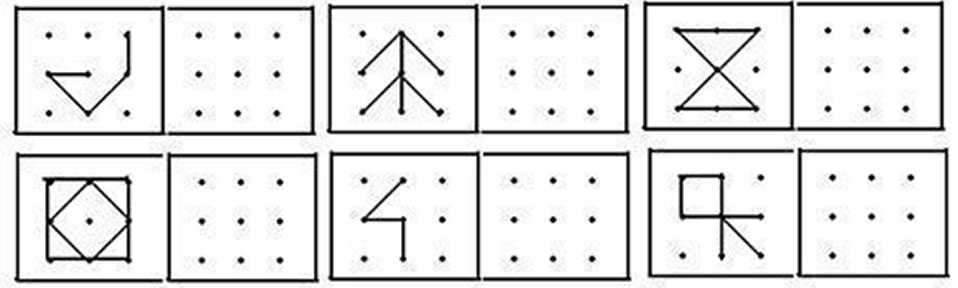 Połącz figury w pary.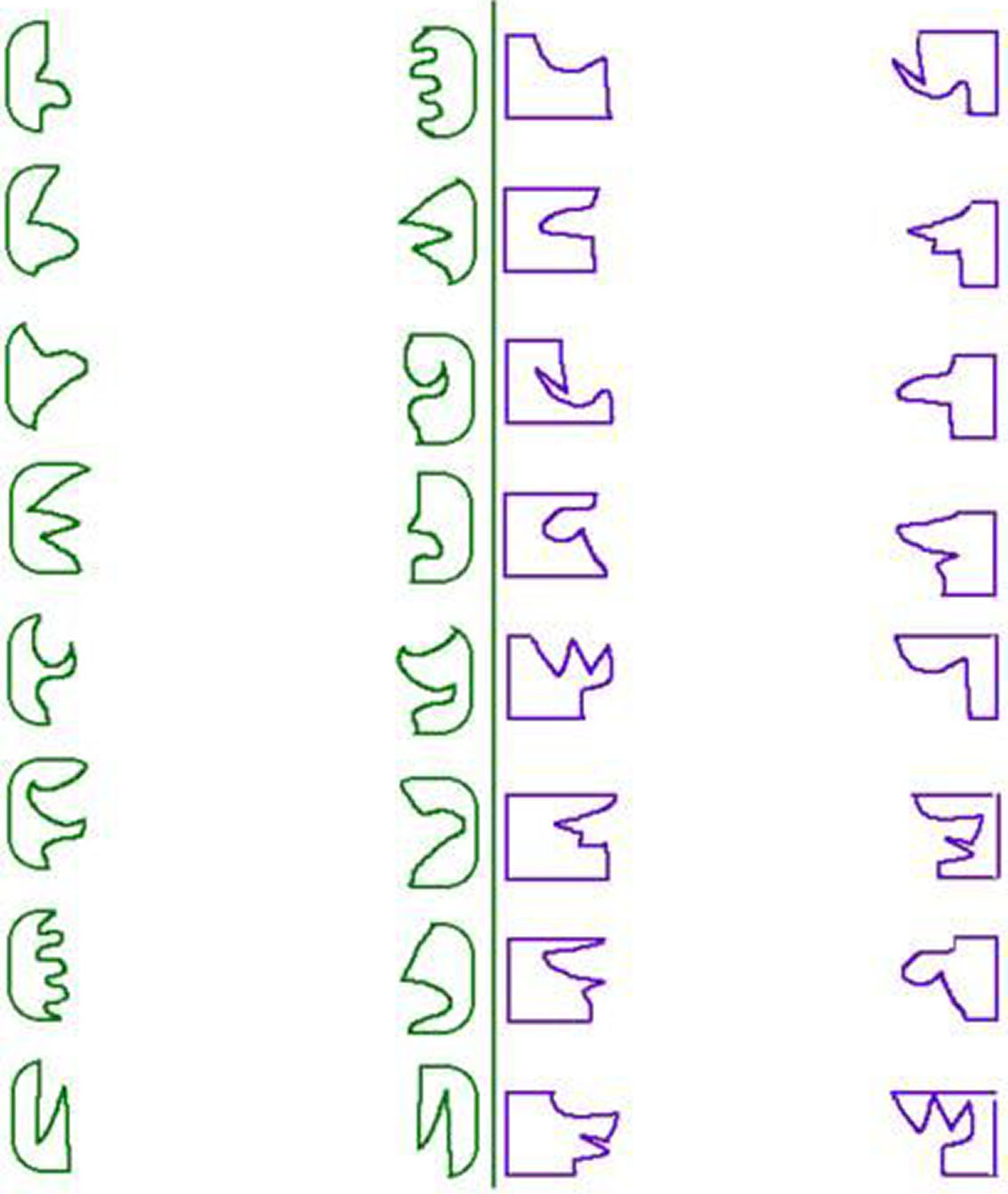 Policz, ile poszczególnych figur znajduje się na rysunku. Wpisz odpowiednie liczby w wyznaczone miejsca.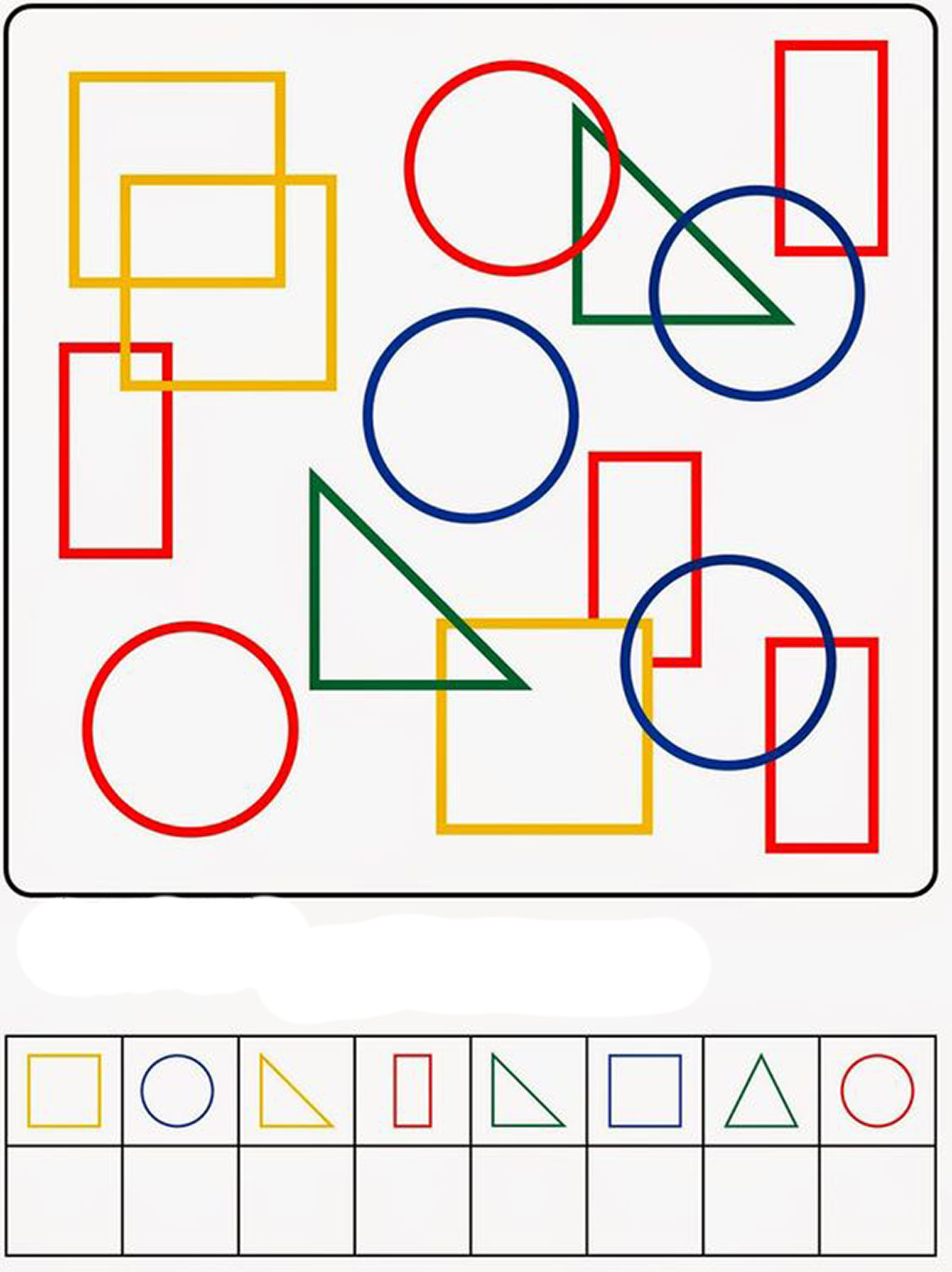 Znajdź 7 różnic.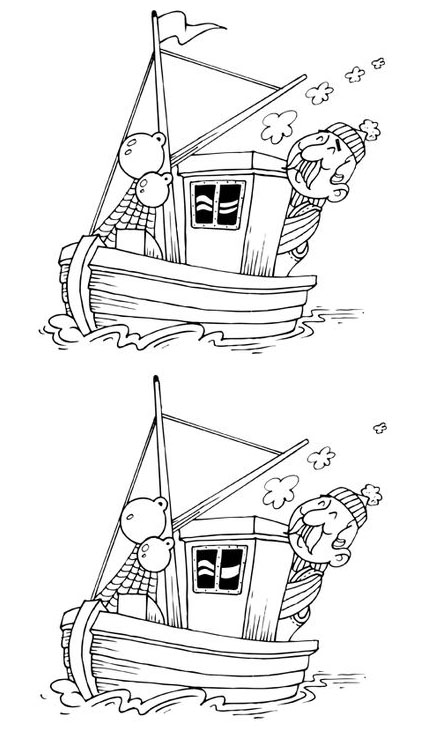 